18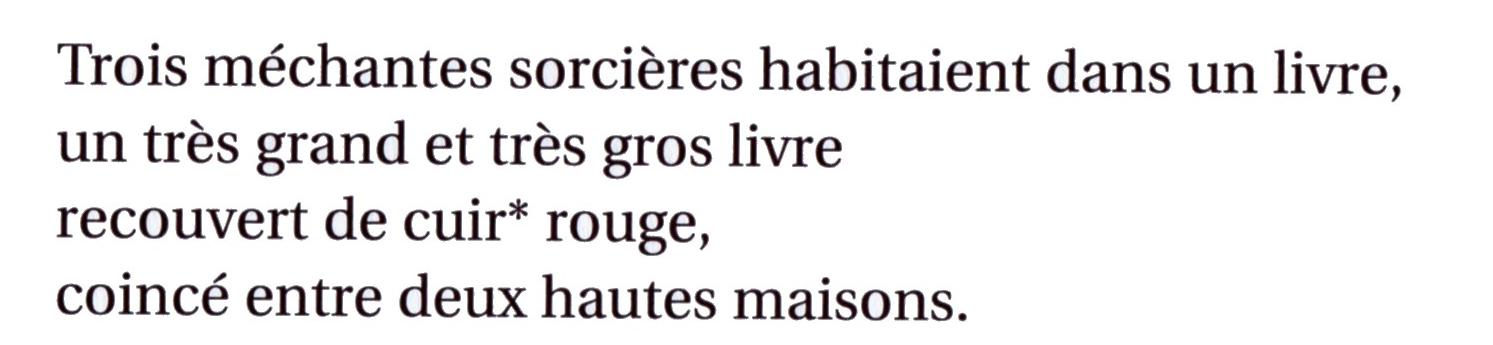 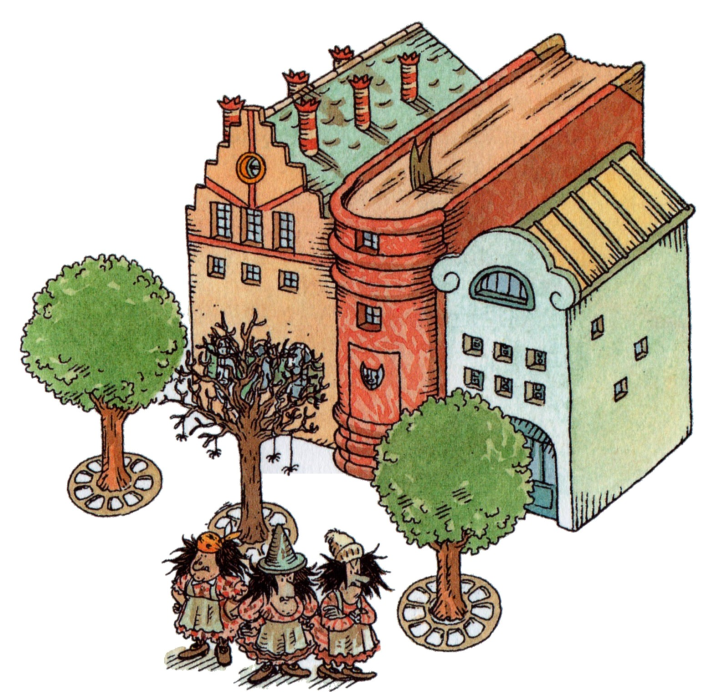 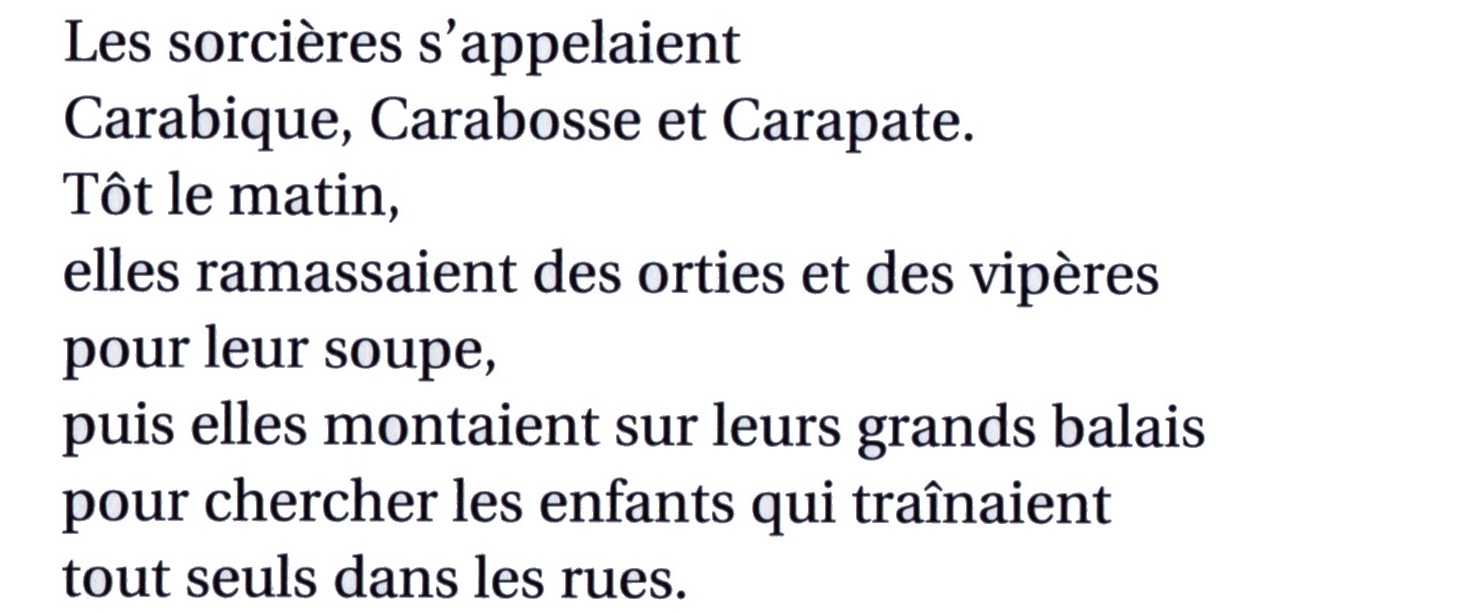 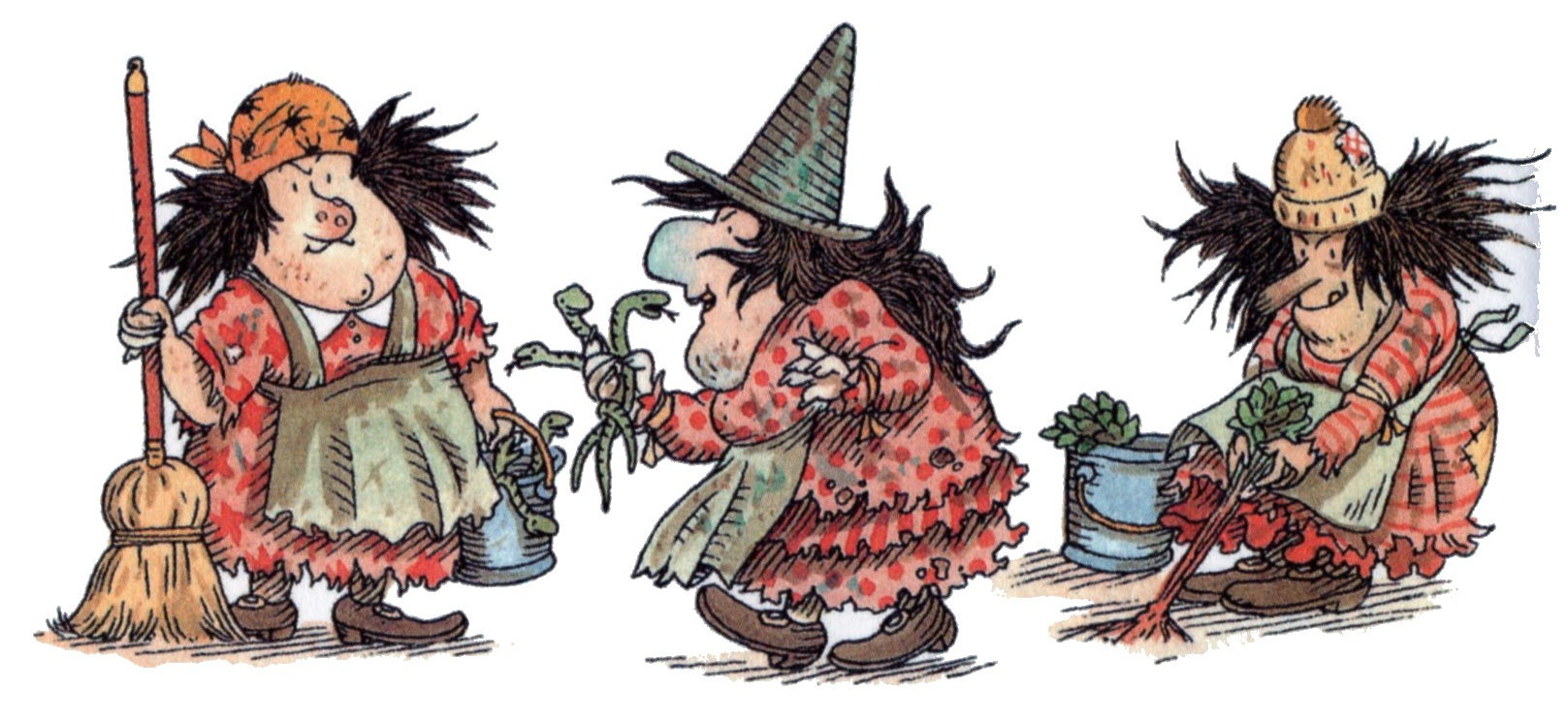 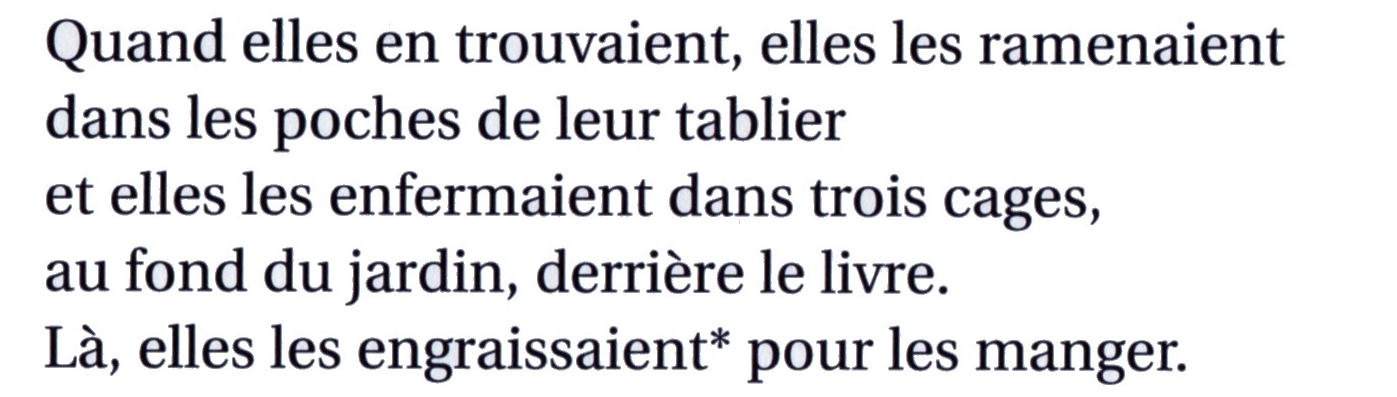 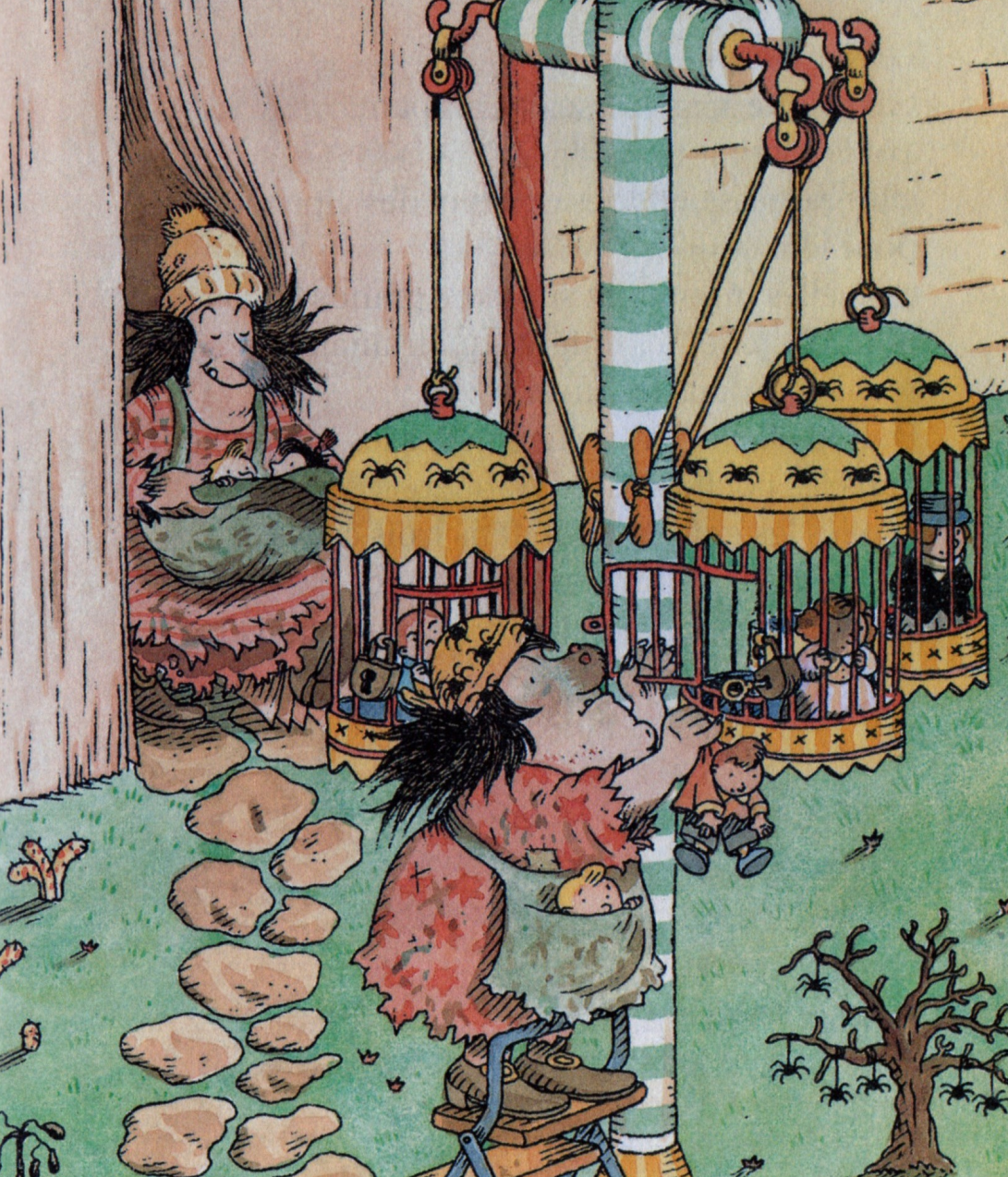 